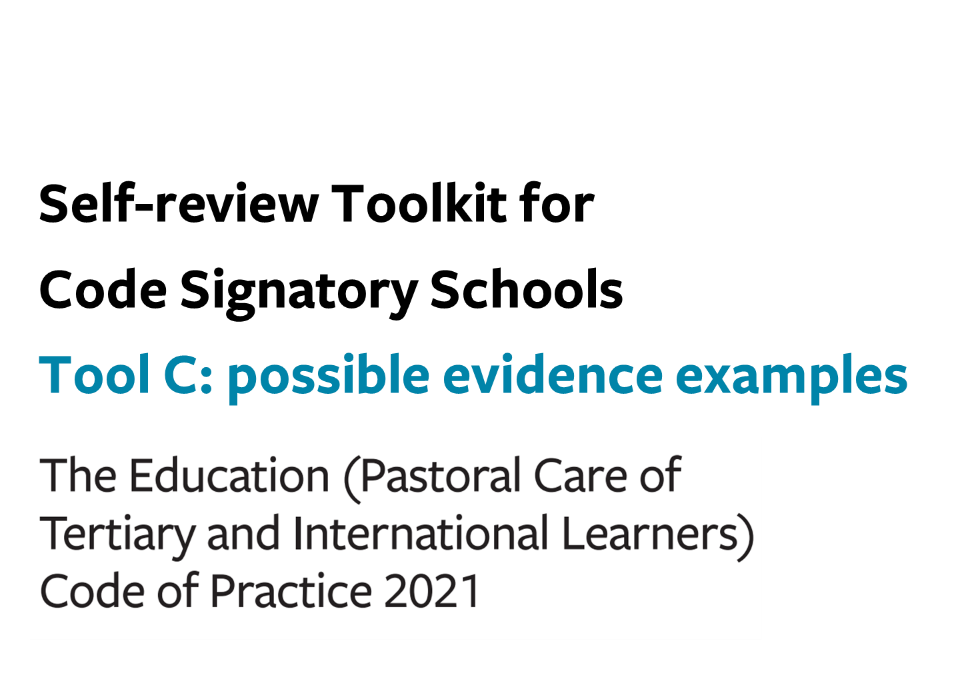 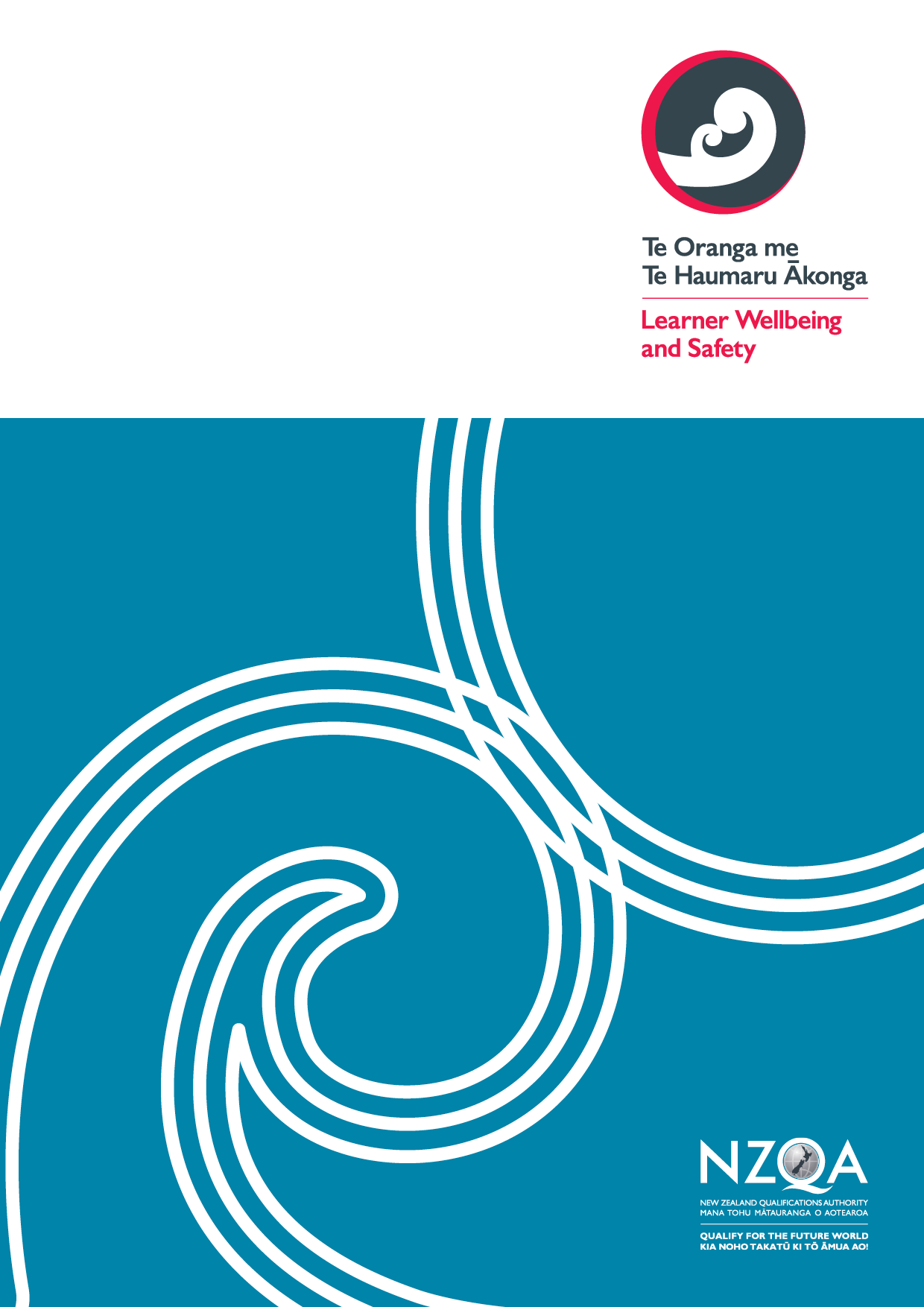 Tool C: possible evidence examples (the Code)You can use this optional tool to help you:prepare for a gap analysis, by identifying information that could be used to evidence compliance gather information to inform your analysis, to ensure that you collect relevant informationGood quality evidence is:quantitative and qualitative information gathered systematically from multiple, diverse sources within and connected to your organisationdirectly relevant to the questions your organisation is trying to answervital for evaluating your current practices against the requirements of the Codeinformation that enables you to support your rationale for improvement action plans to stakeholders, including Government and learnersExamples of possible evidence are, but not limited to:Outcome 13: Surveys to analyse needs and whether they are being met (with learners/parents/agents/other relevant parties, incl. in-house surveys, marketing surveys, iGraduate Student Barometer, other external surveys)Other forms of feedback from learners/parents/agentsCopies of any prospectuses, marketing or promotional materialSelf-review procedures for ensuring marketing and promotional information (both in print and online) is accurate, current and comprehensiveOutcome 14:Procedures for and records of reference checking potential agents, entering written contracts with each agent, monitoring contracts and taking action to address any agent misconduct, terminating contracts with agents, ensuring agents have access to up-to-date informationStudent/parent satisfaction surveys and other forms of feedbackAgent surveys and feedbackImmigration NZ data (i.e. visa approval rates, agent information)Outcome 15:Suggested evidence as outlined in Outcome 13 aboveEnrolment form and/or application form and evidence of form in useContract template (sometimes referred to as a tuition agreement) and/or actual current contractsOffer of place (template or actual)Written agreement from the parent(s) or legal guardian of any international student aged 10 to 17 years of age to decisions affecting the studentProcedure/process for (and records of) testing and placement of an international student (including English language requirements)Records of insurance checks / reviewsStaff responsible for processes / job descriptionsRecords of specific communications / parental approval statementsComplaints registerLearner/parent/agent/staff surveys on programme fit with educational outcomesInformation referencing ERO / EER / AQA reportsRecords of monitoring and review of success of learner placements (i.e. offer to enrolment conversions, learner retention and completion rates, graduate outcomes)Outcome 16:Procedures for monitoring immigration status, visa expiry and reporting termination of enrolmentRecords of procedures implementedRecords of any identified breaches and actions takenInformation from Immigration NZ external auditsOutcome 17:Orientation information (and/or international student handbook)Records of orientation sessions heldRecords of student/parent attendance at orientationOrientation checklistsStudent support contactsInternational student guidesInformation in welcome packs / orientation bagsDesignated staff for under-18sOrientation evaluation results (i.e. from internal and external surveys and quizzes, including International Student Barometer)Procedures for and/or records of reviewing and updating orientation informationPeer observation recordsOutcome 18: Student behaviour expectations policies (including attendance and possible consequences of misbehaviour) Processes to manage your 24/7 contact for studentsCritical incident plan for international students, or emergency planTemplate for student record keeping and communication with the parents, legal guardians, or residential caregivers Records of student/parent complaintsFeedback from students/parents/residential caregivers/staffDocumentation of response to actual issues and incidents arisingRecords of welfare monitoring / special needs /students at risk registerRecords of testing / support givenHealth and safety recordsProcedures for and records of when contact details and other key required information was last updated and by whomRecords of relevant interaction with external agencies (i.e. police, NZQA, peak bodies)Records of student referrals to cross-campus or external support servicesInformation provided to studentsCampaigns, workshopsDesignated services / staffAnd if applicable:Group student visits including sample agreements between you and any third party involved in a group visitResidential caregiver agreements (e.g. homestay, designated caregiver agreement, temporary caregiver) – templates or actualProcedures for and records of monitoring and review of quality of residential care (including records of police-vetting)Templates for or actual written agreements from parents or legal guardians who wish to provide residential care for their child through a designated caregiverProcedures for or actual written records of each student’s transfer of care, where applicable Records of communications with parents/agents/residential caregiversAccommodation policies/support/staff trainingOutcome 19:Student/parent/homestay surveysDocumentation of response to issues arisingOther forms of feedback from students/parents/homestays/staff/the local communityDocumentation of academic and welfare monitoringWebsites, international student guides and handbooks, orientation information, email communications with students/parents/agentsDesignated international student support staffUse of Customer Relationship Management (CRM) to monitor and report on student access of servicesActivities, programmes, workshops on e.g. intercultural communication, study and career developmentTraining/support material for staffOutcome 20:Refund policies and withdrawals proceduresProcedure or policy for protection of fees paid by studentsEvidence of funds safely heldProcedure for notifying students/parents of requirementsInformation provided on websites, in offer letters, etc.Documentation of actual cases/refund applicationsDocumentation showing review of refund policiesExternal audit of income advanceStudent online services for students to access their tuition balanceOutcomes 21 and 22:Your grievance procedures/policies, showing inclusion of iStudent Complaints/DRSStudent/parent/staff surveys demonstrating comprehension of proceduresActual cases / response to identified issuesStaff meeting minutes / presentation notes re: professional development on DRSInformation provided on websites, International Student Handbook, orientation materialRequirements for staff to read and understand the Code and DRS RulesProcesses for managing DRS complaintsInformational poster displayed in key student areasEnrolment/offer forms and lettersStudent advocacy services